Supplementary Material 8. Estimates of adherence level and percentage of patients stratified by sex according to the predefined six methodologic measurements 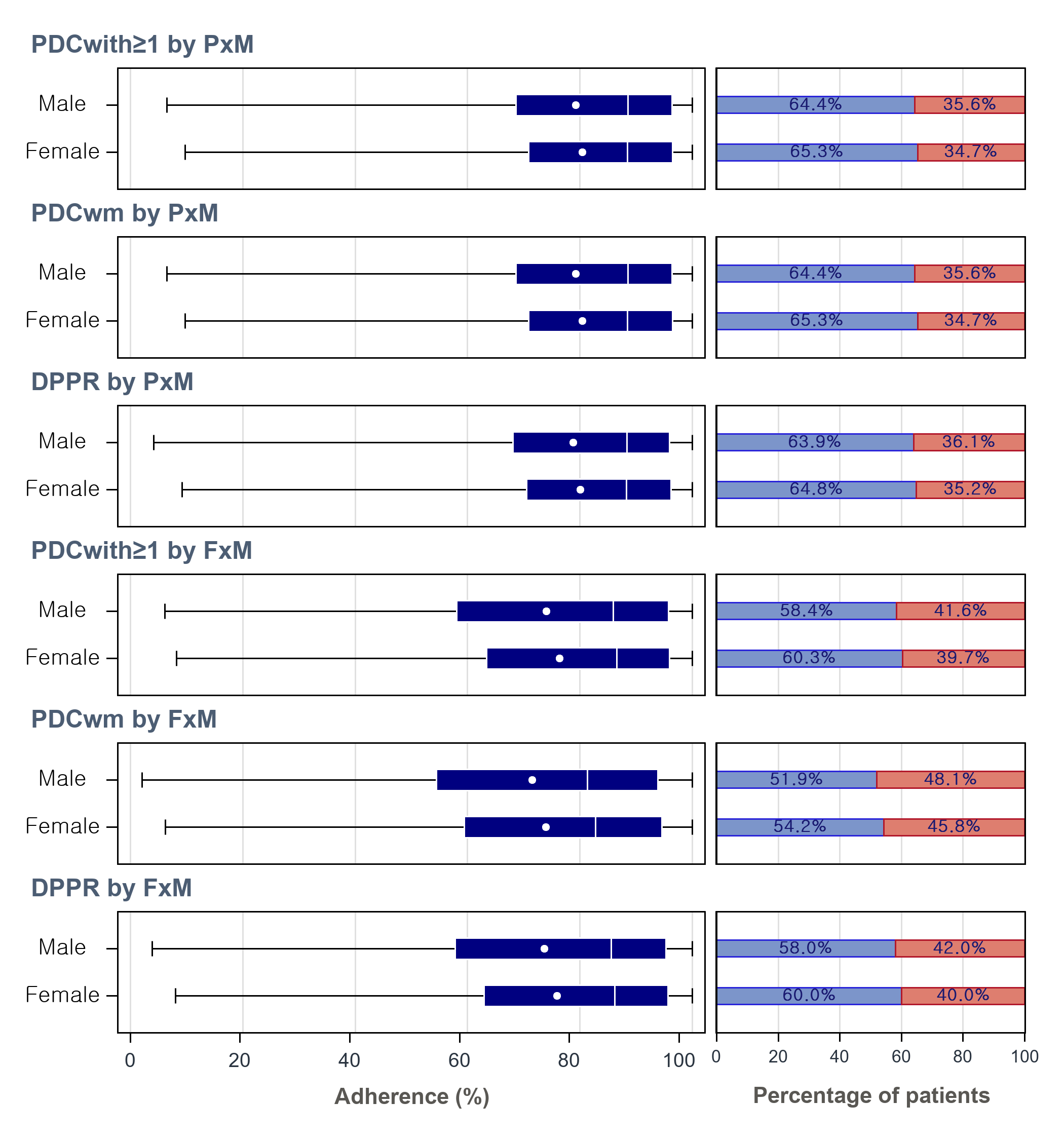 Abbreviation: DPPR, daily polypharmacy possession ratio; FxM, fixed period-based methodology; PDCwith≥1, proportion of days covered with at least one drug; PDCwm, duration weighted mean PDC; PxM, prescription-based methodology.